 Välkomna till Gotland på ett SM med lite extra & ovanligt upplägg….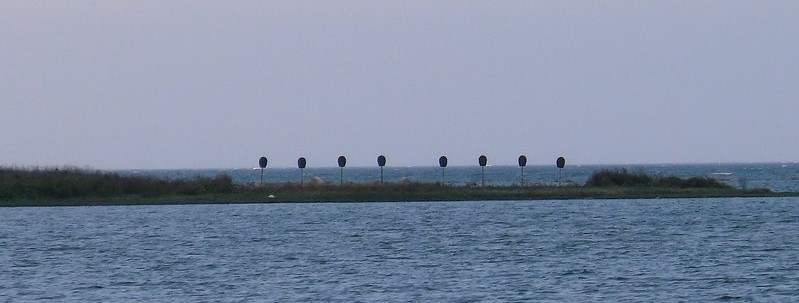 Tävlingsdagar: Lördagen-Söndag den 20-21 nov 2021. 
SM/RM 2020 i fältskytte gevär, individuellt och lag, över 2 tävlingsdagar/4 stn per dag. 
OBS att SM 2021, som skulle avgjorts i Boden ställdes in. 
Vi inbjuder nu till ett framflyttat SM 2020. 
Kan OS 2020 i Tokyo genomföras 2021, då kan vi också göra på samma sätt….
OBS: En extratävling ”Kända avstånd Mini” på 2 station planeras inleda som ”inskjutning”. 
Reservation: Om vädret så tillåter…
Samlingsplats lördag/söndag (öppet från 06.30): 
Tävlingscentrum (TC), Suderbys Herrgård, väg 140, ca 6km söder om Visby. 
Adress Toftavägen 201 Västerhejde, 62199 Visby. Öppet även fredag kl 18-20 för t ex vapenkontroll.Genomförandeplan: 
Patrullerna ropas upp och utgår ”som vanligt” från TC på lördagen med start (prel) kl 07.00 och därifrån utgår patrullvägen, med egna bilar, enligt vägvisning till fältskytteterrängen. Extratävling samt SM stn 1-4 genomförs, återvänder därefter ”dag 1” till TC för resultatdelgivning. 
Dito söndag, men OBS: Samma patrull och figur, men upprop sker i ”omvänd turordning” med (prel) start 07.00 (t ex patrull 1 dag1, går ut som sista patrull dag 2). 
Prisutdelningen (coronaanpassad) avslutar tävlingshelgen. 
Tävlingen planeras vara genomförd, inklusive prisutdelning, i sån tid på söndagen, så att deltagarna kan åka hem med Oskarshamnsfärjan kl 16.20 resp. Nynäshamnsfärjan 16.00. Planeringen förutsätter dock att de yttre förutsättningarna medger detta (inga förseningar p g a dimma etc). Deltagarna ombedes vara på alerten vid upprop mm eftersom dagarna i november är korta och vi vill undvika ”onödiga” förseningar.Bana/patrullstig: 
Tävlingen genomförs som bilfältskjutning. Patrullerna utgår från TC på lördagen och söndag pilad väg enligt karta. Patrullstig på lördag ca 1400m och söndag korta gångvägar ca 400m. 

Tävlingsbestämmelser:
Tävlingarna genomförs enligt regelboken för nationellt skytte. 
Tävlingen är öppen för alla skyttar anslutna till SvSF och födda senast 2008.                          
För SM Kikarklassen tillåts endast vapen med kaliber högt 7,62/30-06/.308 eller motsvarande. Minsta avtryckarvikt i kikarklassen skall vara 1.0 kg och de får ej vara försedda med rekylbroms. 
SM/RM-Tävlingarna omfattar 8 stationer för samtliga deltagare. 
Tävlingarna föregås av en ”Kända Avstånd Mini”, inskjutning i form av en extratävling, om 2 station med ringade figurer, med samma klassindelning som SM/RM (om vädret tillåter…).  
SM-klasserna skjuter liggande och knästående skjutställning. RM-veteraner och SM kikarklass skjuter enbart i liggande skjutställning.                                                                 
SM öppen klass och SM kikarklass har korta skjuttider, övriga långa skjuttider.                                                                             Särskiljning vid lika antal träff om samtliga medaljer sker, med avsteg från regelboken, på 1.innerträff, 2.resultat från skjutstationerna bakifrån (8-1), 3.lottning. (Orsaken är tidbrist då mörkret infaller så tidigt på em och en ev. särskjutning ej kan genomföras).
Individuell tävling: 
SM Öppen klass för alla skyttar födda senast 2008.                                    
SM Veteraner för alla skyttar födda 1966 och tidigare.               
SM Juniorer för alla skyttar födda 2001-2008.                
SM Kikarklass för alla skyttar födda senast 2008. Endast vapen med max kal 7,62/30-06/.308 tillåts.               
RM Veteraner för alla skyttar födda 1966 och tidigare. 

Lagtävling förbundslag: 
SM Förbundslag Öppen/Veteran klass. Ett lag/förbund 7 skyttar varav max 3 veteranskyttar och 5 bästa resultaten räknas.                                                        
SM Förbundslag Juniorer. Ett lag/förbund. 3 skyttar alla räknas.                   
RM Förbundslag Kikarklass. Ett lag/förbund. 5 skyttar alla räknas. 
Observera att skytt bara kan ingå i det lag som är klasstillhörigheten, t ex SM Förbundslag 
Öppen/Veteran klass kan bara innehålla skyttar från klass SM Öppen- & Veteranklass. 
RM-skyttar saknar förbundslagtävling. Lagtävling förening: 
SM Föreningslag Öppen klass/SM Veteranklass. Förening får anmäla obegränsat antal tvåmannalag där lagmedlemmarna valfritt får hämtas från SM Öppen klass och SM Veteranklass dock max en ifrån Veteranklass.  
SM Föreningslag Juniorer. Förening får anmäla obegränsat antal tvåmannalag av skyttar som deltar i SM Juniorklass.  
RM Föreningslag Kikarklass. Förening får anmäla obegränsat antal tvåmannalag av skyttar som deltar i SM Kikarklass.  Observera att skytt bara kan ingå i ett föreningslag.         
RM-skyttar saknar föreningslagtävling. Extratävling: 
”Kända avstånd Mini” över 2 stationer inleder (som ”inskjutning”). Den omfattar 2 stn 
med 5-ringade figurer. Total poäng = resultat, särskiljning på poäng ”bakifrån”.
Samma klassindelning som SM/RM d v s Öppen, Veteran, Junior, RM ligg & Kikare.
Priser till de bästa i varje klass.Tävlingslicens: Innehav av tävlingslicens är obligatoriskt. 

Mobiltelefon: 
All användning av mobiltelefon eller annan elektronisk utrustning är förbjuden under tävling. OBS detta gäller även åskådare/medföljande. Vapenkontroll: 
Samtliga deltagande skyttar skall få sina vapen godkända på Vapenkontrollen före start. Vapenkontroll sker vid TC, fredag kl 18-20 samt lördag fr. kl 06.30 – sista upprop. Och se till att sköta köbildningen med coronasäkert avstånd!

Säkerhet: 
Säkerhetspropp samt säkerhetsmagasin eller motsvarande beroende på vapentyp, skall användas vid vapenkontrollen och under hela tävlingens genomförande.  
Vi påminner om vapenlagens bestämmelser angående förvaring och tillsyn. Prisutdelningar:
Prisutdelning sker snarast efter tävlingen på söndagen på TC. 
Mästerskapsmedaljer delas ut enligt SvSF, Gevärssektionens bestämmelser i SM Öppen klass, SM Veteran klass, SM Junior klass och SM Kikarklass samt därtill hörande förbundslag- och föreningslagtävlingar.  Mästerskapsmedaljer delas ut enligt SvSF, Gevärsektionens och arrangörens bestämmelser i RM Veteranklass.  
Hederspriser enligt arrangörens bestämmelser delas ut i samtliga SM/RM klasser. Inbjudan:
Inbjudan med anmälningslista finns på Tävlingskalendern, www.IndTA2.0.se, samt på hemsidan www.skytte.com, där även resultaten kommer att redovisas.Anmälan: 
Görs föreningsvis, individuellt och föreningslag, via anmälningsblanketten senast söndagen den 31 okt till faltsm2020@skytte.com 
Förbundslistor på anmälda skyttar läggs ut senast 7 nov på hemsidan www.skytte.com.
Förbundslag anmäls via e-mail: faltsm2020@skytte.com senast den 14e nov.
Vi måste även begränsa deltagareantalet till max 180 p g a årstiden och våra resurser att kunna genomföra rättvisa tävlingar. Först till kvarn gäller.Uppropstider/Patrullistor: 
Patrullistor med slutgiltiga upprops/starttider publiceras på hemsidan senast 14e nov.
Avgifter:  
SM Öppen/Veteran/Kikare; Individuellt 400 kr, Förbundslag 400 kr, Föreningslag 200 kr 
SM Juniorer;  Individuellt 200 kr, Förbundslag 200 kr, Föreningslag 100 kr 
RM Veteran; Individuellt 400 kr 
I avgifterna ingår Extratävlingen.    
Avgifterna sätts in i samband med anmälan, senast 1 nov, på Pg 187173-0. 
Viktigt att ni märker med föreningens namn, tex ”SM xyz skf”! Tävlingsjury: Anslås tävlingsdagen. 
Tävlingsledare: Lars Tofftén, ordf Gotlands ssfServering: 
Det finns sedvanlig caféservering i anslutning till TC. Varm mat serveras inte.  Angående coronapandemin:
OBS P g a coronapandemin uppmanas samtliga deltagare att ta särskild hänsyn till andra
och att följa de restriktioner och rekommendationer som gäller vid tidpunkten! Vi kommer att göra allt vi kan för att erbjuda ett tryggt arrangemang som möjligt. Vi har relativt stora lokaler som deltagarna kan nyttja och vi räknar med att deltagarna tar sin del av ansvaret för att undvika smittan, följ FHM’s rekommendationer. Även färjorna har vidtagit åtgärder för att minimera smittoriskerna, dessutom ligger tävlingshelgen under lågsäsong för resandet till och från Gotland.Resa och Boende: 
Vi rekommenderar IdrottensÖ och Destination Gotland (DG) och som har olika paket med färjan och olika boendealternativ. Genom IdrottensÖ får ni en rabatterad vistelse på Gotland för både deltagare och medföljande! (Går EJ att boka direkt på nätet, ring DG tel  0771-223350 eller mail idrottsresor@destinationgotland.se  ange ”SM Fält”).  
Det finns även möjlighet att nyttja IdrottensÖ rabatten till färjan och sedan välja boende helt fritt! Här är då Suderbys Herrgård (Tävlingscentrum) , mail info@suderbysherrgard.com , ett bra alternativ! 
De har ca 50 dubbelrum samt även flerbäddsrum, samtliga med egen dusch och wc, till specialpris över helgen! 
Flyget till Gotland och sedan hyra bil kan vara ett alternativ för våra långväga deltagare, var ute i god tid med att boka!Upplysningar: 
Tävlingssekreterare Håkan Pettersson, faltsm2020@skytte.com , 070-2544660, 
Bitr. tävlingsledarna  Leif Ingmansson, leifingmansson50@gmail.com 073-7659077 
Info-disk:
På TC finns info-disk där även dekaler, etc, delas ut föreningsvis. Hemsidan:  www.skytte.com  GDPR: OBS! Den nya dataskyddsförordningen (GDPR) började gälla 2018-05-25 vilket innebär att den som anmäler sig till denna tävling också godkänner att viss lagring av personuppgifter kan komma att ske. Uppgifterna är endast till för att kunna genomföra tävlingen samt att därefter redovisa resultat.   Läs mer på https://www.datainspektionen.se Välkomna till Fält-SM gevär !     hälsar 
Gotlands Skyttesportförbund